Please send this form the Healthandsafety@hull.ac.uk 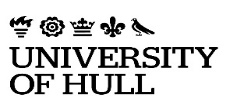 EVENTS Event Request Form EVENTS Event Request Form EVENTS Event Request Form EVENTS Event Request Form HEALTH & SAFETY SERVICESVERSION: V1DATE: MAY 2019REVIEW: MAY 202222-F1Organiser detailsDepartment/Club/Society:Name and Job role/Committee position:Staff/Student number:Email:Contact number:Event detailsName and type of event:Proposed date(s):Proposed start and end times:Proposed location(s):Number of people involved: (please outline how many organisers and participants)Description of the event: (Please include a detailed breakdown of what is involved and any equipment/materials etc.)Risk assessment attached? Method statement attached?Staff/Student number:Insurances attached or covered by HUU insurance?Other relevant documents attached? Drone required?Sign off:Sign:Print:Date:Date sent to safety office: